Тема 1.15Техническое обслуживание автоматических коробок передач (АКПП)Цель занятия:Образовательная:Ознакомить с  техническим обслуживанием автоматических коробок передач (АКПП)Воспитательные:воспитание у студентов стремления к успешной профессиональной деятельности                           Лекция1. Устройство АКПП и работа ее узлов. 2. Электронная система АКПП.3. Гидравлическая система.4. Неисправности АКПП.5. Преимущества и недостатки АКПП.6. Особенности обслуживания автоматической коробки передач.Содержание лекции:1. Устройство АКПП и работа ее узлов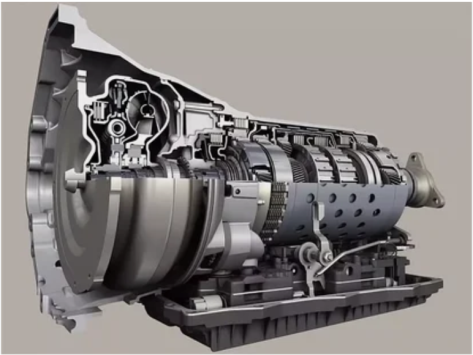 В работе автоматической коробки передач задействованы следующие механизмы:- гидротрансформатор;- планетарный редуктор;- электронная система управления;- система гидравлического управления.Предназначение гидротрансформатора – передавать и преобразовывать крутящийся момент от двигателя к трансмиссии. Он помещен в отдельный корпус, где в специальной рабочей жидкости слаженно работают механизмы турбинного, реакторного и насосного колес, муфты свободного хода и блокировочной муфты. Гидротрансформатор работает в системе «замкнутый цикл».Принцип работы планетарного редуктора автоматической коробки передач понять простому владельцу авто, особенно женщине, очень сложно. Будем уверены, что в этом хорошо разбираются специалисты. Нам же достаточно знать то, что это приспособление довольно компактное и предупреждает резкие точки и рывки при переключении скоростей.2. Электронная система АКППВсе автоматические коробки передач управляются при помощи электронной системы, которая состоит из следующих частей:- распределительный модуль;- электронный блок управления;- входные датчики;- рычаги селектора.Входные датчики считывают данные о температуре масла, частоте вращения на выходе и входе коробки передач, положения рычага селектора и педали газа. Эта важная информация обрабатывается электронной системой управления. Электронный блок отвечает за моменты включения повышенной или пониженной передачи. Система управления мотором и электронный блок взаимосвязаны между собой.3. Гидравлическая системаГидравлическая система автоматической коробки передач – это очень важный элемент, который отвечает за работу тормозов и фрикционных муфт, а также распределяет потоки масла (АТF). Его еще называют – гидроблок. Именно этот механизм чаще всего выходит из строя и приводит к ремонту АКПП.В коробку передач заливается масло, которое движется по специальным каналам. В циркуляцию АТF приводит специальный насос, который работает от гидротрансформатора. Потоки масла в современных автоматических коробках передач контролирует электроника. Охлаждается масло отдельным радиатором или теплообменником.Как и все механизмы рано или поздно выходят из строя, так и АКПП не застрахована от поломок.4. Неисправности АКПП.Повышенное потребление масла, рывки и толчки в момент переключения скоростей, пропадание передачи – это, пожалуй, самые первые симптомы неполадки автоматической коробки передач. Об этих неполадках вам скажет электронная система, включив аварийный режим. ЭБУ включит защиту трансмиссии, и вы спокойно доберетесь до ближайшей станции технического обслуживания.Также часто выходят из строя штатные пакеты фрикционов. Специалисты советуют их сразу поменять на более надежные и крепкие, изготовленные из композитных материалов. При возникновении любого дефекта необходимо обратиться к специалистам. Они проведут комплексное тестирование, в которое входит проверочная поездка, визуальный осмотр и компьютерное сканирование, и выявят все возможные поломки.5. Преимущества и недостатки АКПП.Автоматическая коробка передач — это один из самых сложных агрегатов современного автомобиля. Как и все другие устройства, АКПП имеет свои преимущества и недостатки. К преимуществам относятся:Комфорт, который получает водитель от поездки;АКПП продлевает жизнь двигателя автомобиля.Недостатки:Относительно низкий показатель КПД, чем у механической коробки передач;Низкие динамические показатели, правда, у старых автомобилей.6. Особенности обслуживания автоматической коробки передач.Основной особенностью обслуживания АКПП является своевременная проверка уровня масла в коробке передач, его смена и замена масляного фильтра. При нормальных условиях эксплуатации фильтр и масло следует менять после 50-60 тысяч километров пробега. Если же машина работает в более тяжелых условиях, этот процесс следует проделывать через 30-40 тысяч километров пробега.При этом уровень масла необходимо проверять чаще. Не допустим низкий уровень масла, так как работа коробки передач зависит от его давления. При низком уровне происходит пробуксовка, а это приводит к перегреву. Признаком низкого уровня масла является гул, издающийся гидротрансформатором. Завышенный уровень также неприемлем АКПП - масло в этом случае теряет свое качество и может привести к быстрому выходу из строя всего механизма. Уровень масла проверяется с помощью специального щупа с метками.Масло следует наливать не торопясь, чтобы оно смогло заполнить все полости. Сделайте контрольную поездку на расстояние не больше 10 километров, установите автомобиль на ровную площадку и снова проверьте уровень. Вам придется либо долить масла, либо слить излишек.Необходимо также знать, что все масло никогда не сливается с автоматической коробки передач в силу ее конструктивных особенностей. Как правило, остается 20-40% отработанной жидкости. Поэтому полной замену масла можно добиться за 2-3 раза.Для автоматических коробок передач применяйте масло ATF (Automatic Transmission Fluid). Старайтесь менять масло одной марки для АКПП или с одинаковым сертификатом. Если вы зальете масло другой маркировки, коробка передач гарантировано выйдет из строя очень быстро.****************************************************************Литература1. Туревский И.С. Техническое обслуживание автомобилей. Книга 2. Организация хранения, технического обслуживания и ремонта автомобильного транспорта: Учебное пособие. - М.: ИД «Форум»: ИНФРА-М, 2020,- 256 с.************************************************************************************Домашнее задание:1.Законспектировать лекцию (письменно, в конспекте-тетраде). 2. Сфотографировать все страницы конспекта (с ответами на контрольные вопросы) и прислать преподавателю Сафонову Ю.Б. на эл. почту: piligrim081167@mail.ru    до конца дня проведения занятия !!!*****************************************************************16.11(вторник)- 4 пара -гр. 3ТМТема 1.15Техническое обслуживание автоматических коробок передач (АКПП)МДК.01.02Техническое обслуживание и ремонт автотранспортаПреподавательЮ.Б.Сафонов